Instructions for Preparing an Abstract, AFPM 2018 Poster abstracts are now invited on all aspects of Advanced Functional Polymers for Medicine and should be submitted using the online abstract submission system.INTRODUCTIONThe format of the abstract is illustrated in the sample abstract; the template is designed for the preparation of your abstract. The SAMPLE text is for demonstration purposes only. Replace the sample title, author listing, author affiliations, designated presenting author’s e-mail address, and abstract text in the sample abstract with your abstract title, author listing, author affiliations, e-mail address and text.Use Microsoft Word to prepare your abstract. We strongly recommend that you carefully read the instructions and view the sample abstract before preparing and submitting your abstract. The Microsoft Word file is to be converted in a PDF format prior to submission. TEMPLATEAbstracts will be accepted from November 20th 2017 to March 31st 2018. Abstracts must be submitted via the designated website. No other forms of submission will be accepted. A link to the online submission form is available on the AFPM 2018 website under the SUBMISSION header. HEADINGThe abstract heading spans both columns and must contain the abstract title, the names and affiliations of all authors, and e-mail address of the designated presenting author. Author names that are not included in the submission form will not appear in the program guide or author index.BODY TEXTThe abstract body is in two-column format and must include the following sections: Introduction, Experimental Methods, Results and Discussion, Conclusions, References; Acknowledgments are optional but recommended.FORMATOnly .pdf files will be accepted. Microsoft Word or text files are NOT accepted. OUTLINEAccepted font is 12 point Times New Roman.Title is in bold type and centered across the page.Author names are centered and identified with number superscripts to correspond to author affiliations. Underline the designated presenting author’s name.Author affiliations are centered and identified with number superscripts to correspond to the respective author name; include the designated presenting author’s e-mail address.Abstract body alignment is justified. Abstract body format is two-column.Include one line of space between the title and the name(s) of the author(s) and between author name(s) and affiliation(s).Include one line of space between sections.Abstract must not exceed 1 page.References must be numbered.SUBMITTING YOUR ABSTRACTAcknowledgment of submission will be emailed to the author designated as the primary contact.Only abstracts judged to be of the highest quality and relevance will be accepted. The Program Committee reserves the right to reject abstracts that do not meet minimum requirements.Notification of acceptance or rejection of an abstract for a poster presentation will be sent to the designated author by the end of March 2018.The designated presenting author must register for the meeting and pay the fees. If the author is not registered, the abstract will be withdrawn and will not be included in the program guide.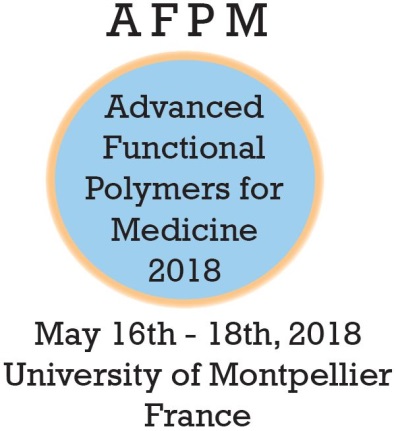 